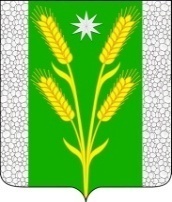 АДМИНИСТРАЦИЯ БЕЗВОДНОГО СЕЛЬСКОГО ПОСЕЛЕНИЯ КУРГАНИНСКОГО РАЙОНАПОСТАНОВЛЕНИЕот 15.04.2024											№ 43п. СтепнойОб утверждении Инструкции о порядке рассмотрения обращений граждан в администрации Безводного сельского поселения Курганинского районаВ соответствии с федеральными законами от 2 мая 2006 г. № 59-ФЗ «О порядке рассмотрения обращений граждан Российской Федерации», от 9 февраля 2009 г. № 8-ФЗ «Об обеспечении доступа к информации о деятельности государственных органов и органов местного самоуправления, Законом Краснодарского края от 28 июня 2007 г. № 1270-КЗ «О дополнительных гарантиях реализации права на обращение в Краснодарском крае», в целях установления единого порядка работы с обращениями граждан Российской Федерации, иностранных граждан и лиц без гражданства постановляю:1. Утвердить Инструкцию о порядке рассмотрения обращений граждан в администрации Безводного сельского поселения Курганинского района (далее –Инструкция) согласно приложению, к настоящему постановлению.2. Заместителю главы Безводного сельского поселения Курганинского района, начальникам структурных подразделений администрации Безводного сельского поселения Курганинского района обеспечить соблюдение настоящей инструкции.3. Признать утратившим силу постановление администрации Безводного сельского поселения Курганинского района от 6 июня 2022 г. № 62 «Об утверждении Порядка рассмотрения обращений граждан в администрации Безводного сельского поселения Курганинского района».4. Начальнику общего отдела администрации Безводного сельского поселения Курганинского района Хановой С.В. разместить его на официальном сайте администрации Безводного сельского поселения Курганинского района в информационно-телекоммуникационной сети «Интернет».5. Контроль за выполнением настоящего постановления оставляю за собой.6. Постановление вступает в силу со дня его официального опубликования.Глава Безводного сельскогопоселения Курганинского района					Н.Н. Барышникова